ҠАРАР                                                                                                  ПОСТАНОВЛЕНИЕ«10» октябрь 2016 йыл                      №76                               «10» октября 2016 года«Об утверждении схемы расположения иизменении разрешенного использования земельного участка»В соответствии с Земельным кодексом Российской Федерации, Федеральным Законом №221-ФЗ от 27.07.2007 года «О государственном кадастре недвижимости», приказом Минэкономразвития России № 412 от 24.11.2008 года «Об утверждении формы межевого плана и требований к его подготовке, примерной формы извещения о проведении и собрания о согласовании местоположения границ земельных участков», Администрация СП «Мерясовский с/с» муниципального района Баймакский район Республики БашкортостанПОСТАНОВЛЯЕТ:    1. Утвердить схему расположения земельного участка с кадастровым номером02:06:180602:ЗУ 1, расположенного по адресу: РБ, Баймакский район, СП «Мерясовский с/с», с. Мерясово, ул. А. Нигматуллина, д. 2; площадью - 2485 кв.м.. Вид территориальной зоны «Жилые зоны». Установить категорию земель «земли населенных пунктов». Установить разрешенное использование земельного участка «для ведения личного подсобного хозяйства».    2. Утвердить схему расположения земельного участка с кадастровым номером02:06:180602:ЗУ2, расположенного по адресу: РБ, Баймакский район, СП «Мерясовский с/с», с. Мерясово, ул. А. Нигматуллина, д. 4; площадью - 2478 кв.м.. Вид территориальной зоны «Жилые зоны». Установить категорию земель «земли населенных пунктов». Установить разрешенное использование земельного участка «для ведения личного подсобного хозяйства».    3. Утвердить схему расположения земельного участка с кадастровым номером02:06:180602:ЗУЗ, расположенного по адресу: РБ, Баймакский район, СП «Мерясовский с/с», с. Мерясово, ул. А. Нигматуллина, д. 6; площадью - 2452 кв.м.. Вид территориальной зоны «Жилые зоны». Установить категорию земель «земли населенных пунктов». Установить разрешенное использование земельного участка «для ведения личного подсобного хозяйства».    4. Утвердить схему расположения земельного участка с кадастровым номером02:06:180602:ЗУ4, расположенного по адресу: РБ, Баймакский район, СП «Мерясовский с/с», с. Мерясово, ул. А. Нигматуллина, д. 8; площадью - 2476 кв.м.. Вид территориальной зоны «Жилые зоны». Установить категорию земель «земли населенных пунктов». Установить разрешенное использование земельного участка «для ведения личного подсобного хозяйства».    5. Контроль за исполнением настоящего постановления возложить на главу Администрации СП «Мерясовский с/с» муниципального района Баймакский район Республики Башкортостан Хафизову Т.М.Глава АдминистрацииСП Мерясовский сельсовет                                                               Т.М. ХафизоваБАШКОРТОСТАН  РЕСПУБЛИКАhЫ БАЙМАK  РАЙОНЫМУНИЦИПАЛЬ   РАЙОНЫНЫHМЕРӘС   СОВЕТЫАУЫЛ   БИЛӘМӘhЕХАКИМИӘТЕ453656, Баймаk районы, Мерэс ауылы, А. Игебаев, 1Тел.  8 (34751) 4-28-43.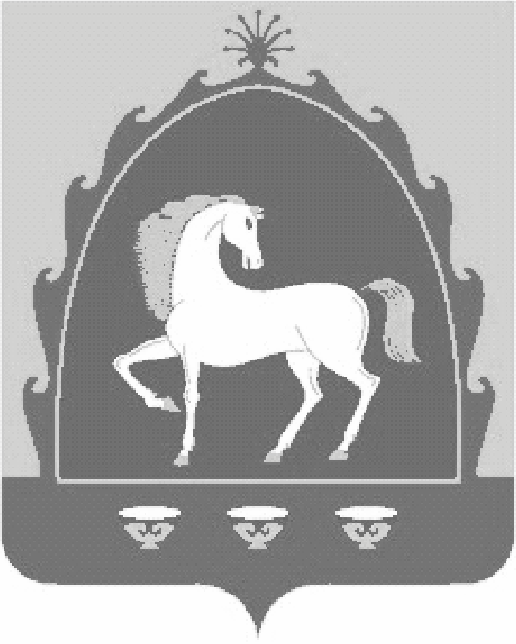 АДМИНИСТРАЦИЯСЕЛЬСКОГО   ПОСЕЛЕНИЯ МЕРЯСОВСКИЙ   СЕЛЬСОВЕТ МУНИЦИПАЛЬНОГО   РАЙОНА БАЙМАКСКИЙ  РАЙОН РЕСПУБЛИКИ БАШКОРТОСТАН453656, Баймакский район, село Мерясово, ул.А. Игебаева, 1Тел.  8 (34751) 4-28-43